Хайленко Сергій Володимирович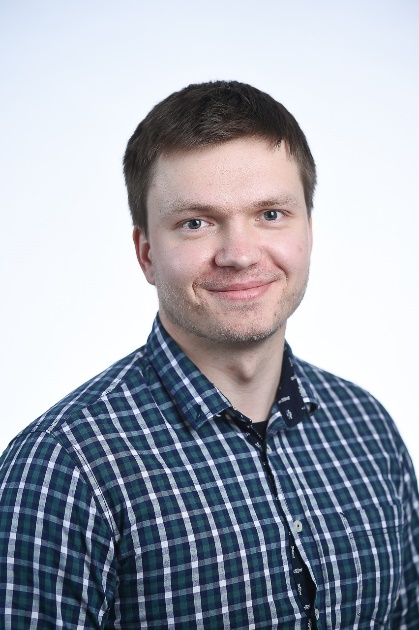 Дата народження: 05 січня 1989Місце проживання: Біла ЦеркваТелефонний номер: +380937651040e-mail: sergeykhaylenko@gmail.com___________________________________________________________________________________Навичка та досягнення:Вагомий досвід роботи з macOS, WindowsВмніння зрозуміло появнювати та навчатиУважність та цілеспрямованістьБажання навчатися новомуДосвід роботи:Global Message Services Ukraine LLCПровідний інженер технічної підтримкиЗ Січень 2018 - теперішній часЗабезпечення встановлення, технічного обслуговування та експлуатації нової оргтехніки компанії у відповідності з діючими нормамиНадання технічної підтримки співробітникам компанії, організація технічної та інформаційної підтримкиОрганізації безперервної та якісної роботи, своєчасна модернізації та обслуговування технікиGlobal Message Services Ukraine LLCСічень 2016 – січень 2018Системний адміністраторОрганізація нових робочих станційСтворення та контроль корпоративних облікових записів, СКДЗміна та покращення корпоративної мережіЗакупівля та модернізація діючого обладнанняПідтримка користувачівАдміністрування внутрішнього порталуСервіс-менеджер авторизованого СЦ AppleКвітень 2013 – січень 2016Консультація та навчання клієнтівРеєстрація та ведення всього процесу ремонту обладнанняОтримання та розподіл усіїх вхідної інформаціїУчасть у підготовці та проведенні переговорів, зустрічей та презентаційВиїзди для налагодження обладнання для корпоративних клієнтів та фізичних осібІнженер зі стандартизації (Київоблстандартметрологія)Жовтень 2012 – квітень 2013Оформлення та реєстрація сертифікатів відповідності для переобладнаних автоВнесення змін дор єдиного реєстру УкраїниКонтроль технічної документації по ДТЗСистемний адміністратор(Київоблтандартметрологія)Квітень 2012 - вересень 2012Встановлення та обслуговування комп’ютерної та офісної технікиЗабезпечення безвідмовної роботи системного програмного забезпеченняОрганізація працездатності та безпечності офісної мережіВстановлення, налаштування офісного ПЗТехнічна підтримка користувачівОсвіта:Білоцерківський Національний Аграрний УніверситетБіла Церква, Україна, 2010 рік, Екологічний факультетКурси, тренінги, сертифікати:Курси Office 365:SharePoint 2017 рікOffice 365 2017 рікКурси 1С Бухгалтерія 2007 рікКурси базового програмування 2004 рікДодатково:Рівень англійської мови: Intermediate